Comune di Poggio Bustone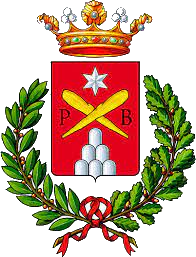 Provincia di RietiAllo Sportello unicoper l’edilizia del Comune di............................................................... Prima della presentazione della SCIA. Contestualmente alla presentazione della SCIA.Il/La sottoscritto/a .........................................................................................................................................., nato/a a ..............................................................................................................................., il ....../....../............, residente in ..............................................................., via ..............................................................., n. ............., C.F. .....................................................................,  ..........................................., avendone titolo, in qualità di proprietario	 usufruttuario	 superficiario altro titolo ....................................................................................................................ed in relazione al combinato disposto degli articoli 22, 23 e 23-bis, del T.U. dell’Edilizia approvato con d.P.R. 6 giugno 2001, n. 380 e s.m.i. e dell’art. 19 della legge 7 agosto 1990, n. 241 e s.m.i.FA SIN D’ORA PRESENTEche intende eseguire i lavori relativi agli interventi edilizi indicati nel seguente prospetto e negli elaborati tecnico/progettuali allegati.Nel particolare:In considerazione che l’immobile su cui in futuro si intende intervenire è sottoposto ai seguenti vincoli normativi (di competenza:   di altre amministrazioni -  del Comune in indirizzo) (previsti dall’art. 23, comma 1-bis, 3 e 4 del T.U. Edilizia approvato con d.P.R. n. 380/01 e s.m.i., e dall’art. 19, comma 1, della legge 7 agosto 1990, n. 241 e s.m.i.), ovvero: 	,per i quali è prescritta, prima di poter dar corso ai lavori, l’acquisizione degli atti di assenso comunque denominati da parte dell’amministrazione preposta alla loro tutela, i quali, così come previsto dalla legge, non sono sostituibili dall’asseverazione del tecnico progettista abilitato.Visto l’allegato progetto redatto in data ....../....../............, dal/dalla .............................................................., nato/a a .........................................................................................................., il ....../....../............, residente in ................................................................................., via ........................................................., n. ...................., iscritto/a all’ordine/albo degli/dei ........................................................... di ......................................................... al n. ............................... dal .........................................................., codice fiscale ............................................ costituito dai seguenti elaborati: .......................................................................................................................... ............................................................................................................................................................................. ............................................................................................................................................................................;Visto l’art. 23-bis del T.U. Edilizia approvato con d.P.R. 6 giugno 2001, n. 380 e s.m.i., che ammette la facoltà, per il/la sottoscritto/a interessato/a, di far presentare direttamente allo Sportello unico in indirizzo l’istanza per il rilascio dei suindicati atti di assenso comunque denominati alle amministrazioni/uffici competenti in relazione ai vincoli normativi presenti sull’immobile su cui in futuro si intende intervenire.Tutto ciò premesso e considerato, con la presente:RICHIEDEallo Sportello unico in indirizzo di attivarsi direttamente o trasmettere la dovuta istanza, (secondo il caso) (con allegati i relativi elaborati progettuali uniti alla presente nota) alle amministrazioni e agli uffici competenti, affinché possano essere acquisiti tutti gli atti di assenso necessari per poter eseguire l’intervento edilizio con la segnalazione certificata di inizio attività (SCIA).Si dà atto, pertanto, che la segnalazione certificata di inizio attività edilizia (SCIA) sarà valida una volta che saranno stati ottenuti i suddetti atti di assenso, secondo quanto prescritto dall’art. 23 - bis, commi 1 e 2, del d.P.R. n. 380/2001 e s.m.i. (alla presente sono stati allegati gli elaborati progettuali e tecnici nel numero idoneo per poter inviare le richieste alle amministrazioni e agli uffici competenti).Qualora i necessari atti di assenso/nulla osta non vengano acquisiti entro i termini di legge, si chiede sin d’ora di indire la dovuta conferenza di servizi ai sensi degli artt. 14 e segg. della legge 7 agosto 1990, n. 241 e s.m.i., al fine di ottenerli secondo detta procedura.Il/La sottoscritto/a:DICHIARAai sensi dell’art. 47 del d.P.R. 28 dicembre 2000, n. 445, di avere titolo all’esecuzione dell’intervento progettato ai sensi dell’art. 23, comma 1, del T.U. dell’edilizia approvato con d.P.R. 6 giugno 2001, n. 380 e s.m.i., in qualità di ............................................................................................................................................................................................................................................., lì ....../....../............IL/LA RICHIEDENTE.................................................................Allegati:............................................................................................................................................................................. .............................................................................................................................................................................Richiesta di provvedere all’acquisizione degli atti di assenso necessari per eseguire intervento edilizio, con la “Segnalazione certificata di inizio di attività edilizia - (SCIA)”.DESCRIZIONE DEI LAVORI................................................................................................................................................................................................................................................................................................................................................................................................................................................................................................................................................................................UBICAZIONE DELL’IMMOBILE........................................................................................................................................................................................................................................................................................ESTREMICATASTALIFoglio ........................... Mappali ..................................................................................................................................................................................................................................IMPRESA CUI INTENDE AFFIDAREI LAVORI........................................................................................................................................................................................................................................................................................Cod. Fisc. .................................................................  ...................................................DIRETTORE DEI LAVORI(Progettista)............................................................................................................................................................................................................................................................................................................................................................................................................................................................................................................................................................................................................La presente richiesta è stata presentata allo Sportello unico per l’edilizia in indirizzo il giorno ....../....../............
come attestato dalla ricevuta n. ........................ rilasciata il ....../....../.............(Art. 23-bis, comma 1, T.U. dell’edilizia approvato con d.P.R. 6 giugno 2001, n. 380)